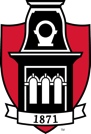 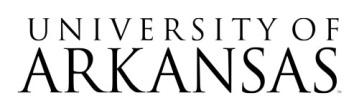 Request for Proposal (RFP)RFP No. 600989Enterprise Energy Management System	PROPOSAL RELEASE DATE:	April 13, 2016			PROPOSAL DUE DATE/TIME:	April 28, 2016 @ 2:30 PM CST	SUBMIT ALL PROPOSALS TO:	University of Arkansas		Purchasing Division		Administration Bldg, Rm 321		1125 W Maple St		Fayetteville, AR  72701Signature Required For ResponseRespondent complies with all articles of the Standard Terms and Conditions documents as counterpart to this RFP document, and with all articles within the RFP document.  If Respondent receives the University’s purchase order, Respondent agrees to furnish the items and/or services listed herein at the prices and/or under the conditions as indicated in the RFP.Authorized Signature: _______________________________________		Date: ______________Typed/Printed Name of Signor: ________________________________	Title: ______________1. 	DESCRIPTION AND OVERVIEW OF RFPThe University of Arkansas Fayetteville’s (UAF) Facilities Management Department (FAMA) is requesting proposals from qualified and reputable companies to furnish and deliver an Enterprise Energy Management (EEM) system to be used in; (a) campus new construction and (b) renovation/retrofit of existing projects at the University of Arkansas in Fayetteville.  The intent of the University of Arkansas (UA) is to award one contract for services specified in the Request for Proposals (RFP.)  More than one contract may be awarded if it is determined to be in the best interest of the UA.FAMA currently serves over 6,000,000 square feet of building space and anticipates future growth.  The campus “system” is comprised of Education and General, Athletics, Housing, Dining, among other groups of spaces. The system employs a complex multi-tier rate strategy.	FAMA is seeking to award EEM System Services to the vendor that can provide the best overall value to the University.  This value will be determined by UAF based on the overall competence, compliance, format and presentation of each RFP response and in-person presentation, as necessary.  Respondents may submit a proposal for all the services entailed in this RFP or may submit a proposal for a specific service identified in this RFP. Note also that the award may be split between vendors for each of the services for which bidding is requested.A vendor presentation day may be held following the bid due date.  Projected timeframe for when presentations could occur is specified in the “Projected Timetable of Activities” section of this RFP.  Please keep these dates open to schedule a presentation if you are selected to present.  2.	SCOPE OF WORK	The services provided by the awarded Contractor of this RFP shall be the supply of business intelligence software.	The EEM system will interface with UA’s disparate data sources to provide timely and accurate energy information which can be collected, stored, retrieved, analyzed, and reported.  The EEM system’s capabilities will allow UA to respond quickly with accurate data and analyze significant volumes of information necessary to improve their facilities’ energy efficiency.  In addition to price (a description of what to include in the price is stated in the Bid Form) provide examples of proposed EEM system features or functions by filling out the attached Qualifications Questionnaire, listed as Appendix C.	Include, at minimum, equipment as necessary; provide project management, product solution, technical, and development personnel as necessary; coordinate equipment delivery; attend any University coordination meetings and install complete and operational systems; provide necessary training for Owner’s personnel; provide warranty services as specified.	The University is examining several alternatives for providing this service and may decide,	after reviewing proposals submitted, not to enter into any agreement.3.	COSTS	Respondents must provide detailed/itemized pricing for each individual component, and/or	the overall system, as listed on the Official Bid Price Sheet provided within this RFP	document (see Appendix B).  If pricing is dependent on any assumptions that are not	specifically stated on the Official Price Sheet, please list those assumptions accordingly on	a separate spreadsheet and show detailed pricing.  Any additional pricing lists should	remain attached to the Official Price Sheet for purposes of accurate evaluation. Pricing	must be valid for 90 days following the bid response due date and time.	The University will not be obligated to pay any costs not identified on the Official Price	Sheet. The respondent must certify that any costs not identified by the respondent, but	subsequently incurred in order to achieve successful operation of the service, will be borne	by the respondent.  Failure to do so may result in rejection of the bid. 4.	VENDOR REFERENCES	The University requires assurance that the offered products function properly.  The University reserves the right to request or obtain additional information.  Respondents must supply, with the bid, at least three (3) reference accounts, preferably in higher education, (including persons to contact, telephone numbers, and email addresses) located in the continental United States currently served by respondent.  Respondents must also provide contact information for two former customers that have left your services in the last three years. The University reserves the right to contact or visit any of the supplier’s current and/or past customers to evaluate the level of performance and customer satisfaction.  See Appendix A for format.5.	RESPONDENTS RESPONSIBILITY TO READ RFP	It is the Respondent's responsibility to thoroughly examine and read the entire RFP document.  Failure of Respondents to fully acquaint themselves with existing conditions or the amount of goods and work involved will not be a basis for requesting extra compensation after the award of a Contract.6.	PROJECTED TIMETABLE OF ACTIVITIES	The following schedule will apply to this RFP, but may change in accordance with the University's needs:	04/13/16				RFP released to prospective respondents	04/22/16	12:00 PM CST - Last date/time UAF will accept questions and issue an addendum	04/28/16				Proposal submission deadline 2:30 PM CST	Date and time for Bidder Interviews/Presentations (if necessary) will be determined by the evaluation committee.	Upon notice of Intent To Award, contract negotiations will begin with the intended awardee.  Service will commence upon contract finalization.	7.	CONTRACT TERM AND TERMINATION	The term (“Term”) of this contract will be for a period beginning from the date of award.  If mutually agreed upon in writing by the contractor and the University of Arkansas, the University reserves the option to renew this contract on a yearly basis, not to exceed an aggregate total of seventy-two (72) months. The University of Arkansas may terminate this Agreement without cause, at any time during the Term (including any renewal periods), by giving the other party thirty (30) days advance written notice of termination. Additionally, in the event of non-appropriation of funds necessary to fulfill the terms and conditions of this Agreement during any biennium period of the Term (including any renewal periods), the parties agree that this Agreement shall automatically terminate without notice.		a) If at any time the services become unsatisfactory, the University of Arkansas will give 	thirty (30) days written notice to the contractor. If at the end of the thirty (30) day period 	the services are still deemed unsatisfactory, the contract shall be cancelled by the 	University of Arkansas, Office of Business Affairs.  Additionally, the agreement may be 	terminated, without penalty, by the University without cause by giving thirty (30) days 	written notice of such termination to the seller.		b) Upon award, the agreement is subject to cancellation, without penalty, either in whole 	or in part, if funds are not appropriated.		c) In no event shall such termination by the University as provided for under this Section 	give rise to any liability on the part of the University including, but not limited to, claims of 	Proposer for compensation for anticipated profits, unabsorbed overhead, or on 	borrowing.  The University’s sole obligation hereunder is to pay Proposer for services 	ordered and received prior to the date of termination.	The terms, conditions, representations, and warranties contained in the agreement shall survive the termination of this contract.8. 	GENERAL INFORMATION FOR BIDDERS8.1	Distributing OrganizationThis Request for Proposal (RFP) is issued by the Office of Business Affairs, University of Arkansas, Fayetteville (UAF).  The University Purchasing Official is the sole point of contact during this process.Bidder Questions and Addenda:  Bidder questions concerning all matters of this RFP should be sent via email to:			Whitney Smith, Procurement Coordinator			Office of Business Affairs			wesmith@uark.edu 	Questions received via email will be directly addressed via email, and compilation of all questions and answers (Q&A), as well as any revision, update and/or addenda specific to this RFP solicitation will be made available on HogBid, the University of Arkansas bid solicitation website:  http://hogbid.uark.edu/index.php.  During the time between the bid opening and contract award(s), with the exception of bidder questions during this process, any contact concerning this RFP will be initiated by the issuing agency and not the respondent. Specifically, the persons named herein will initiate all contact.	Respondents shall not rely on any other interpretations, changes, or corrections. It is the Respondent's responsibility to thoroughly examine and read the entire RFP document and any Q&A or addenda to this RFP. Failure of Respondents to fully acquaint themselves with existing conditions or information provided will not be a basis for requesting extra compensation after the award of a Contract.8.2	Agency Employees and Agents	The Company shall be responsible for the acts of its employees and agents while 	performing services pursuant to the Agreement. Accordingly, the Company agrees to 	take all necessary measures to prevent injury and loss to persons or property while on 	the University premises. The Company shall be responsible for all damages to persons 	or property on and off campus caused solely or partially by the Company or any of its 	agents or employees. Company employees shall conduct themselves in a professional 	manner and shall not use the University’s facilities for any activity or operation other than 	the operation and performance of services as herein stated. The University reserves the 	right to deny access to any individual. The following conduct is unacceptable for the 	Company’s employees and agents: foul language, offensive or distasteful comments 	related to age, race, ethnic background or sex, evidence of alcohol influence or influence 	of drugs, refusal to provide services requested, refusal to make arrangements for 	additional services needed and general rudeness. The Company shall require standard 	criminal background checks on all employees of the Company in advance of the 	performance of any on-campus duties. Employees whose background checks reveal 	felony convictions of any type are to be either removed from all support activities on the 	University campus or reported to the University for review and approval in advance of the 	performance of any on-campus duties.8.3	Tobacco Free Campus	Smoking and the use of tobacco products (including cigarettes, cigars, pipes, smokeless 	tobacco, and other tobacco products), as well as the use of electronic cigarettes, by 	students, faculty, staff, contractors, and visitors, are prohibited at all times on and within all 	property, including buildings, grounds, and Athletic facilities, owned or operated by the 	University of Arkansas and on and within all vehicles on University property, and on and 	within all University vehicles at any location.8.4	Disputes	The successful vendor and the University agree that they will attempt to resolve any 	disputes in good faith. The vendor and the University agree that the State of Arkansas 	shall be the sole and exclusive venue for any litigation or proceeding that may arise out of 	or in connection with this contract. The vendor acknowledges, understands and agrees 	that any actions for damages against the University may only be initiated and pursued in 	the Arkansas Claims Commission. Under no circumstances does the University agree to 	binding arbitration of any disputes or to the payment of attorney fees, court costs or 	litigation expenses.8.5	Conditions of Contract	The successful bidder shall at all times observe and comply with federal and Arkansas 	State laws, local laws, ordinances, orders, and regulations existing at the time of or 	enacted subsequent to the execution of this contract which in any manner affect the 	completion of work.  The successful bidder shall indemnify and save harmless the 	University and all its officers, representatives, agents, and employees against any claim or 	liability arising from or based upon the violation of any such law, ordinance, regulation, 	order or decree by an employee, representative, or subcontractor of the successful bidder.8.6	Contract Information	Respondents should note the following regarding the State’s contracting authority, and 	amend any documents accordingly. Failure to conform to these standards may result in 	rejection 	of agency response:	A. The State of Arkansas may not contract with another party: 1. 	To pay any penalties or charges for late payment or any penalties or charges which in fact are penalties for any reason.2. 	To indemnify and defend that party for liability and damages. Under Arkansas law the University of Arkansas may not enter into a covenant or agreement to hold a party harmless or to indemnify a party from prospective damages. However, with respect to loss, expense, damage, liability, claims or demands either at law or in equity for actual or alleged injuries to persons or property arising out of any negligent act or omission by the University and its employees or agents in the performance of this Agreement, the University agrees with the successful party that: (a) it will cooperate with the successful party in the defense of any action or claim brought against the successful party seeking the foregoing damages or relief; (b) it will in good faith cooperate with the successful party should the successful party present any claims of the foregoing nature against University to the Claims Commission of the State of Arkansas; (c) it will not take any action to frustrate or delay the prompt hearing on claims of the foregoing nature by the said Claims Commission and will make reasonable efforts to expedite said hearing; provided, however, the University reserves its right to assert in good faith all claims and defenses available to it in any proceedings in said Claims Commission or other appropriate forum. The obligations of this paragraph shall survive the expiration or termination of this agreement.3. 	Upon default, to pay all sums that become due under a contract. 4. 	To pay damages, legal expenses, or other costs and expenses of any party. 5. 	To conduct litigation in a place other than Washington County, Arkansas.6.	To agree to any provision of a contract that violates the laws or constitution of the State of Arkansas. B. A party wishing to contract with UAF should: 1. 	Remove any language from its contract which grants to it any remedies other than: - The right to possession. - The right to accrued payment.- The right to expenses of de-installation. 2.	Include in its contract that the laws of the State of Arkansas govern the contract. 3. 	Acknowledge in its contract that contracts become effective when awarded by the University Purchasing Official.8.7	Reservation	This RFP does not commit UAF to award a contract, to pay costs incurred in the preparation of a response to this request, or to procure or contract for services or supplies. UAF reserves the right to accept or reject (in its entirety), any response received as a result of this RFP, if it is in the best interest of the University to do so. In responding to this RFP, respondents recognize that the University may make an award to a primary vendor; however, the University reserves the right to purchase like and similar services from other agencies as necessary to meet operation requirements.8.8	Qualifications of Bidder	The University may make such investigations as deems necessary to determine the ability 	of the bidder to meet all requirements as stated within this bid request, and the bidder shall 	furnish to the University all such information and data for this purpose that the University 	may request.  The University reserves the right to reject any bid if the evidence submitted 	by, or investigations of, such bidder fails to satisfy the University that such bidder is 	properly qualified to carry out the obligations of the Agreement.8.9	Default	In the event that the contractor fails to carry out or comply with any of the Terms and 	Conditions of the contract with the University, the University may notify the Contractor of 	such failure or default in writing and demand that the failure or default be remedied 	within 	ten (10) working days, and in the event the Proposer fails to remedy such failure or 	default  within the ten (10) working day period, the University shall have the right to cancel 	the contract upon thirty (30) days written notice.  The cancellation of the contract, under 	any circumstances whatsoever, shall not effect or relieve contractor from any obligation or 	liability that may have been incurred or will be incurred pursuant to the contract and such 	cancellation by the University shall not limit any other right or remedy available to the 	University by law or in equity.8.10	Non Waiver of Defaults	Any failure of the University at any time, to enforce or require the strict keeping and 	performance of any of the terms and conditions of this agreement shall not constitute a 	waiver of such terms, conditions, or rights, and shall not affect or impair same, or the right 	of the University at any time to avail itself of same.8.11	Independent Parties	Vendor acknowledges that under this contract it is an independent vendor and is not 	operating in any fashion as the agent of the University. The relationship of the vendor and 	University is that of independent contractors, and nothing in this contract should be 	construed to create any agency, joint venture, or partnership relationship between the 	parties.8.12	Governing Law	The parties agree that this contract, including all amendments thereto, shall be construed 	and enforced in accordance with the laws of the State of Arkansas, without regard to 	choice of law principles. Consistent with the foregoing, this contract shall be subject to the 	Uniform Commercial Code as enacted in Arkansas.8.13	Proprietary Information	Proprietary information submitted in response to this bid will be processed in accordance 	with applicable University of Arkansas procurement procedures.  All material submitted in 	response to this bid becomes the public property of the State of Arkansas and will be a 	matter of public record and open to public inspection subsequent to bid opening as defined 	by the Arkansas Freedom of Information Act.  The Respondent is hereby cautioned that 	any part of its bid that is considered confidential, proprietary, or trade secret, must be 	labeled as such and submitted in a separate envelope along with the bid, and can only be 	protected to the extent permitted by Arkansas law.8.14	Disclosure	Disclosure is a condition of this contract and the University of Arkansas cannot enter into 	any contract for which disclosure is not made.	Arkansas’s Executive Order 98-04 requires all potential contractors disclose whether the	individual or anyone who owns or controls the business is a member of the Arkansas	General Assembly, constitutional officer, state board or commission member, state	employee, or the spouse or family member of any of these.  If this applies to the bidder’s	business, the bidder must state so in writing.8.15	Proposal Modification	Proposals submitted prior to the Proposal opening date may be modified or withdrawn only 	by written notice to the University of Arkansas. Such notice must be received by the 	University Purchasing Official prior to the time designated for opening of the Proposal. 	Respondent may change or withdraw the Proposal at any time prior to Proposal opening; 	however, no oral modifications will be allowed. Only letters or other formal written requests 	for modifications or corrections of a previously submitted Proposal that are addressed in 	the same manner as the Proposal and that are received prior to the scheduled Proposal 	opening time will be accepted. The Proposal, when opened, will then be corrected in 	accordance with such written requests, provided that the written request is contained in a 	sealed envelope that is clearly marked with the RFP number and “Modification of 	Proposal”. No modifications of the Proposal will be accepted at any time after the Proposal 	due date and time.8.16	Prime Contractor Responsibility	Single and joint vendor bids and multiple bids by vendors are acceptable.  However, the 	selected bidder(s) will be required to assume prime contractor responsibility for the 	contract and will be the sole point of contact with regard to the award of this RFP.8.17	Period of Firm Proposal	Prices for the proposed services must be kept firm for at least 90 days after the Proposal 	Due Date specified on the cover sheet of this RFP. Firm Proposals for periods of less than 	this number of days may be considered non-responsive. The Respondent may specify a 	longer period of firm price than indicated here. If no period is indicated by the Respondent 	in the Proposal, the price will be firm for 90 days or until written notice to the contrary is 	received from the Respondent, whichever is longer.8.18	Warranty	The vendor must:	A. Define the provisions of the warranty regarding response time for service and support.	B. Outline the standard or proposed plan of action for correcting problems during the	warranty period.	C. Respondents must itemize any components, services, and labor that are excluded from	warranty.8.19	Errors and Omissions	The Respondent is expected to comply with the true intent of this RFP taken as a whole 	and shall not avail itself of any errors or omissions to the detriment of the services. Should 	the Respondent suspect any error, omission, or discrepancy in the specifications or 	instructions, the Respondent shall immediately notify the University Purchasing Official, in 	writing, and the University of Arkansas shall issue written instructions to be followed. The 	Respondent is responsible for the contents of its Proposal and for satisfying the 	requirements set forth in the RFP.8.20	Award Responsibility	The University Purchasing Official will be responsible for award and administration of any 	resulting contract(s). The University reserves the right to reject any or all bids, or any 	portion thereof, to re-advertise if deemed necessary, and to investigate any or all bids and 	request additional information as necessary in order to substantiate the professional, 	financial and/or technical qualifications of the Bidders.	Contract(s) will be awarded to the Bidder(s) whose proposal adheres to the conditions set 	forth in the RFP, and in the sole judgment of the University, best meets the overall goals 	and financial objectives of the University. A resultant contract will not be assignable 	without prior written consent of both parties.8.21	Confidentiality and Publicity	From the date of issuance of the RFP until the opening date, the Respondent must not 	make available or discuss its Proposal, or any part thereof, with any employee or agent of 	the University of Arkansas. The Respondent is hereby warned that any part of its Proposal 	or any other material marked as confidential, proprietary, or trade secret, can only be 	protected to the extent permitted by law.  All material submitted in response to this RFP 	becomes the property of the University of Arkansas.	News release(s) by a vendor pertaining to this RFP or any portion of the project shall not 	be made without prior written approval of the University Purchasing Official.  Failure to 	comply with this requirement is deemed to be a valid reason for disqualification of the 	respondent's bid.  The University Purchasing Official will not initiate any publicity relating 	to this procurement action before the contract award is completed.	Employees of the company awarded the contract may have access to records and 	information about University processes, employees, including proprietary information, 	trade secrets, and intellectual property to which the University holds rights. The company 	agrees to keep all such information strictly confidential and to refrain from discussing this 	information with anyone else without proper authority.8.22	Respondent Interviews/Presentations	The University of Arkansas reserves the right to, but is not obligated to, request and	require that final contenders determined by the Evaluation Committee provide a formal	presentation of their Proposal at a date and time to be determined by the Evaluation	Committee. Respondents are required to participate in such a request if the University of	Arkansas chooses to engage such opportunity.8.23	Excused Performance	In the event that the performance of any terms or provisions of this Agreement shall be	Delayed or prevented because of compliance with any law, decree, or order of any	governmental agency or authority, either local, state, or federal, or because of riots, war,	acts of terrorism, public disturbances, unavailability of materials meeting the required	standards, strikes, lockouts, differences with workmen, fires, floods, Acts of God, or any	other reason whatsoever which is not within the control of the party whose performance is	interfered with and which, by the exercise of reasonable diligence, such party is unable to	prevent (the foregoing collectively referred to as "Excused Performance"), the party so	interfered with may at its option suspend, without liability, the performance of its	obligations during the period such cause continues, and extend any due date or deadline	for performance by the period of such delay, but in no event shall such delay exceed six	(6) months.8.24	Funding Out Clause	If, in the sole discretion of the University, funds are not allocated to continue this	Agreement, or any activities related herewith, in any future period, then the University will	not be obligated to pay any further charges for services, beyond the end of the then	current period. The Company will be notified of such non-allocation at the earliest possible	time. No penalty shall accrue in the event this section is exercised. This section shall not	be construed so as to permit the University to terminate the Agreement in order to acquire	similar service from a third party.8.25	Indicia	The respondents and the Company acknowledges and agrees that the University owns	the rights to its name and its other names, symbols, designs, and colors, including without	limitation, the trademarks, service marks, designs, team names, nicknames, abbreviations,	city/state names in the appropriate context, slogans, logo graphics, mascots, seals, color	schemes, trade dress, and other symbols associated with or referring to the University of	Arkansas that are adopted and used or approved for use by the University (collectively the	“Indicia”) and that each of the Indicia is valid. Neither any respondent nor Company shall	have any right to use any of the Indicia or any similar mark as, or a part of, a trademark,	service mark, trade name, fictitious name, domain name, company or corporate name, a	commercial or business activity, or advertising or endorsements anywhere in the world 	without the express prior written consent of the University. Any domain name, trademark or	service mark registration obtained or applied for that contains the Indicia or any similar	mark upon request shall be assigned or transferred to the University without	compensation.8.26	RFP Interpretation	Interpretation of the wording of this document shall be the responsibility of the University of 	Arkansas and that interpretation shall be final.8.27	Time is of the Essence	Vendor and University agree that time is of the essence in all respects concerning this 	contract and performance herein.8.28	Formation of the Agreement/ContractAt its option, the University may take either one of the following actions in order to create the agreement between the University and the selected vendor:A. Accept a proposal as written by issuing a written notice to the selected vendor, which refers to the Request for Proposal and accept the proposal submitted in response to it.B. Enter negotiations with one or more firms in an effort to reach a mutually satisfactory written agreement, which will be executed by both parties and will be based upon this Request for Proposal, the proposal submitted by the firm and negotiations concerning these.Because the University may use alternative (A) above, each Proposer should include in its proposal all requirements, terms or conditions it may have, and should not assume that an opportunity will exist to add such matters after the proposal is submitted.The contents of this RFP will be incorporated into the final contract documents, which will include a Standard University agreement.NOTE: The successful bidder will enter into a Technical Service Contract that will require approval prior to any work conducted.  See the following link for reference regarding ACT 557 requirements: http://procurement.uark.edu/index.php9.	INSTRUCTION TO BIDDERS9.1	Respondents must comply with all articles of the Standard Terms and Conditions documents posted on our Hogbid website as counterpart to the RFP document, and any associated appendices, as well as all articles within the RFP document. The University of Arkansas is not responsible for any 	misinterpretation or misunderstanding of these instructions on the part of the Bidders.9.2	Respondents must address each section of the RFP.  An interactive version of the RFP 	document will be posted on our Hogbid website. Bidders can insert responses into the 	document provided, or create their own response document making sure to remain 	consistent with the numbering and chronological order as listed in our RFP document. 	Ultimately, bidders must ‘acknowledge’ each section of our document in their bid 	response.	In the event that a detailed response is not necessary, the respondent shall state 	ACKNOWLEDGED as the response to indicate that the respondent acknowledges, 	understands, and fully complies with the specification.  If a description is requested, please 	insert detailed response accordingly.  Bidder’s required responses should contain 	sufficient information and detail for the University to further evaluate the merit of the 	vendor’s response.  Failure to respond in this format may result in bid disqualification.9.3	Any exceptions to any of the terms, conditions, specifications, protocols, and/or other 	requirements listed in this RFP must be clearly noted by reference to the page number, 	section, or other identifying reference in this RFP. All information regarding such 	exceptions to content or requirements must be noted in the same sequence as its 	appearance in this RFP.9.4	Proposals will be publicly opened in the Purchasing Office, Room 321 Administration 	Building, The University of Arkansas, Fayetteville, Arkansas, 72701, at 2:30 p.m. CST, on 	the proposal due date.  All responses must be submitted in a sealed envelope with the 	response number clearly visible on the OUTSIDE of the envelope/package. No 	responsibility will be attached to any person for the premature opening of a response not 	properly identified.	Agencies must submit one (1) signed original and one (1) signed copy of their 	response.  Responses must be received at the following location prior to the time and 	date specified within the timeline this RFP:									University of Arkansas								Business Affairs, Purchasing Division								Administration Building, Room 321								1125 W. Maple St								Fayetteville, Arkansas 72701	One (1) copy of referenced or otherwise appropriate descriptive literature must accompany 	a submitted bid. All bid documents must also be submitted on a CD-ROM or USB 	Flash drive (labeled with the respondent’s name and the Bid Number), readable by the 	University, with the documents in Microsoft Windows versions of Microsoft Word, Microsoft 	Excel, Microsoft Visio, Microsoft PowerPoint, or Adobe PDF formats; other formats are 	acceptable as long as that format’s viewer is also included or a pointer is provided for 	downloading it from the Internet. Responses shall be publicly opened and announced at 	that time.	NOTE: No award will be made at bid opening. Only names of respondents and a 	preliminary determination of proposal responsiveness will be made at this time.	Respondents may deliver their responses either by hand or through U.S. Mail or other 	available courier services to the address shown above. Include the RFP name and 	number on the outside of each package and/or correspondence related to this RFP. 	No call-in, emailed, or faxed responses will be accepted. The Respondent remains solely 	responsible for insuring that its response is received at the time, date, and location 	specified. The University of Arkansas assumes no responsibility for any response not so 	received, regardless of whether the delay is caused by the U.S. Postal Service, University 	Postal Delivery System, or some other act or circumstance. Responses received after the 	time specified in this RFP will not be considered. All responses received after the 	specified time will be returned unopened.9.5	For a bid to be considered, an official authorized to bind the respondent to a resultant 	contract must include signature in the blank provided on the RFP cover sheet. Failure to 	sign the response as required will eliminate it from consideration.9.6	All official documents, including responses to this RFP, and correspondence shall be 	included as part of the resultant contract.9.7	The University Purchasing Official reserves the right to award a contract or reject a bid for 	any or all line items of a bid received as a result of this RFP, if it is in the best interest of 	the University to do so.  Bids may be rejected for one or more reasons not limited to the 	following:Failure of the vendor to submit the bid(s) and bid copies as required in this RFP onor before the deadline established by the issuing agency.Failure of the vendor to respond to a requirement for oral/written clarification, presentation, or demonstration.Failure to provide the bid security or performance security if required.Failure to supply vendor references if required.Failure to sign an Official Bid Document.Failure to complete the Official Bid Price Sheet.Any wording by the respondent in their response to this RFP, or in subsequent correspondence, which conflicts with or takes exception to a bid requirement in this RFP.9.8	If the bidder submits standard terms and conditions with the bid, and if any section of 	those terms is in conflict with the laws of the State of Arkansas, the State laws shall 	govern.  Standard terms and conditions submitted may need to be altered to adequately 	reflect all of the conditions of this RFP, the bidder's responses and Arkansas State law.10.	INDEMNIFICATION AND INSURANCE	The successful bidder shall indemnify and hold harmless the University, its officers and 	employees from all claims, suits, actions, damages, and costs of every nature and 	description arising out of or resulting from the Contract, or the provision of services under 	the Contract.	The successful bidder shall purchase and maintain at bidder’s expense, the following 	minimum insurance coverage for the period of the contract.  Certificates evidencing the 	effective dates and amounts of such insurance must be provided to the University.			Workers Compensation: As required by the State of Arkansas.	Comprehensive General Liability, with no less than $1,000,000 each 	occurrence/$2,000,000 aggregate for bodily injury, products liability, contractual 	liability, and property damage liability.Comprehensive Automobile Liability, with no less than combined coverage for 	bodily injury and property damage of $1,000,000 each occurrence.Policies shall be issued by an insurance company authorized to do business in the State of Arkansas and shall provide that policy may not be canceled except upon thirty (30) days prior written notice to the University of Arkansas.Contractor shall furnish University with a certificate(s) of insurance effecting coverage required herein. Failure to file certificates or acceptance by the University of certificates which do not indicate the specific required coverages shall in no way relieve the Contractor from any liability under the Agreement, nor shall the insurance requirements be construed to conflict with the obligations of Contractor concerning indemnification.  Proof of Insurance must be included in bid response.Contractor shall, at their sole expense, procure and keep in effect all necessary permits and licenses required for its performance under this agreement, and shall post or display in a prominent place such permits and/or notices as are required by law.11.	COMPANY OVERVIEW	The supplier shall provide a general overview of the company including the following 	information:Foundation dateDescription of core activitiesMajor company and distributor locationsTotal number of clientsTotal number of clients in higher educationCurrent financial status and revenues – Overview only12.	BEST AND FINAL OFFERThe University of Arkansas reserves the right to request an official “Best and Final Offer” from bid Respondents if it deems such an approach in the best interest of the institution.  In general, the “Best and Final Offer” will consist of an updated cost proposal in addition to an opportunity for the vendor to submit a final response to specific questions or opportunities identified in subsequent discussions related to the original proposal response submitted to the university. If the University of Arkansas chooses to invoke a “Best and Final Offer” option, all responses will be re-evaluated by incorporating the information as requested in the official “Best and Final Offer” document, including costs and answers to specific questions presented in the document. The specific format for the official “Best and Final Offer” request will be determined during evaluation discussions.  The official request for a “Best and Final Offer” will be issued by the University Procurement Department.13.	SPECIFICATIONS / SCOPE OF SERVICES REQUESTEDA Qualifications Questionnaire in EXCEL format is provided as Appendix C to the RFP.  In addition to providing the completed spreadsheet in digital EXCEL format, Vendor shall complete, print, and attach to this Proposal form all sheets of the spreadsheet.14.	EVALUATION AND SELECTION PROCESS	It is the intent of the University to award an Agreement to the respondent(s) deemed to be 	the most qualified and responsible firm(s), who submits the best overall proposal based on 	an evaluation of all responses. Selection shall be based on UAF assessment of the 	agency’s ability to provide adequate service, as determined by the evaluation committee 	elected to evaluate proposals. The University of Arkansas reserves the right to reject any 	or all Proposals or any part thereof, to waive informalities, and to accept the Proposal or 	Proposals deemed most favorable to the University of Arkansas. Where contract 	negotiations with a respondent do not 	proceed to an executed contract within a time 	deemed reasonable by UAF (for whatever reasons), UAF may reconsider the 	proposals of other respondents and, if appropriate, 	enter into contract negotiations with 	one or more of the other respondents. Proposals shall remain valid and current for 	the 	period of 90 days after the due date and time for submission of proposals. Each 	response will receive a complete evaluation and will be assigned a score of 	up to 100 	points possible based on the following items:A. Functionality, Service and Support (40 Points)	Agency with the highest rating shall receive forty (40) points. Points shall be assigned based on factors within this category, to include but are not limited to:Quality and approach of functional modulesFeatures, system reliability and availability as outlined in Appendix C (Qualifications Questionnaire)Account management and customer service capabilities Reports and metrics.  B. Security, Compliance and Integration (20 Points)	Agency with highest rating shall receive twenty (20) points. Points shall be assigned based on factors within this category, to include but are not limited to:Adherences to Industry Best PracticesSystem securitySystem integration capabilitiesC. Vendor Implementation and Maintenance (10 Points)	Agency with highest rating shall receive ten (10) points. Points shall be assigned based on factors within this category, to include but are not limited to:Vendor implementation plan and scheduleTrainingVendor support during implementationVendor maintenanceD. Vendor History and Past Performance (10 Points)	Agency with highest rating shall receive ten (10) points. Points shall be assigned based on factors within this category, to include but are not limited to:Company OverviewReferencesE. Cost (20 Points)	Points shall be assigned for the cost of the specific components and services, which comprise the overall system, including annual maintenance cost, as follows:Cost points will be assigned on the specific component basis as reflected on the Official Price Sheet, for comparison and evaluation purposes.The bid with the lowest estimated cost of the overall system will receive the maximum points possible for this section.Remaining bids will receive points in accordance with the following formula:	(a/b)(c) = d	a = lowest cost bid in dollars	b = second (third, fourth, etc.) lowest cost bid	c = maximum points for Cost category (20)	d = number of points allocated to bidFailure of the Respondent to provide in his/her proposal any information requested in this RFP may result in disqualification of his/her proposal and shall be the responsibility of the respondent.APPENDIX A:  Bidder Information/ReferenceBidder must provide the following information as part of this proposal:1.	Respondent Representative	Contact Name	Telephone	Email Address	Address2.	References of your current customer(s) as specified in Section 4 of this RFP document:	a.	Company/Organization Name:		Contact Name		Telephone		Email Address		Address	b.	Company/Organization Name:		Contact Name		Telephone		Email Address		Address	c.	Company/Organization Name:		Contact Name		Telephone		Email Address		Address3.      Contact information for two former customers that have left your services in the last three 	years as specified in Section 4 of this RFP document:	a.	Company/Organization Name:		Contact Name		Telephone		Email Address		Address	b.	Company/Organization Name:		Contact Name		Telephone		Email Address		AddressAPPENDIX B:   Official Price SheetReference Section 3-Costs for further instruction.  Please complete the price sheet as provided below and submit within your proposal. If pricing is dependent on any assumptions that are not specifically stated on the Official Price Sheet, please list those assumptions accordingly on a separate spreadsheet and show detailed pricing.  Any additional pricing lists should remain attached to the Official Price Sheet for purposes of accurate evaluation.  Pricing must be valid for 90 days following the bid response due date and time.The University will not be obligated to pay any costs not identified accordingly. The respondent must certify that any costs not identified by the respondent, but subsequently incurred in order to achieve successful operation of the service, will be borne by the respondent.  Failure to do so may result in rejection of the bid.APPENDIX C:   Qualifications QuestionnaireReference questionnaire in spreadsheet format as counterpart to this RFP document (labeled as such).  Please complete the spreadsheet as provided and submit within your proposal.Vendor Name:Mailing Address:City, State, Zip:Telephone:Email:ITEMQTYDESCRIPTIONPRICE EACHTOTAL1Hardware$$2Software$$3Training & Support$$4Annual Maintenance$$5Implementation$$6Other$$Grand Total$